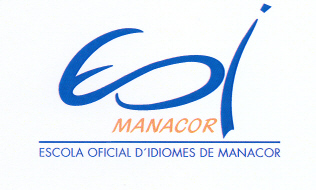                          DILLUNS 19 DE JUNY DE 2017                  DIMARTS 20 DE JUNY DE 2017                 DIMECRES 21 DE JUNY DE 2017                        DIJOUS 22 DE JUNY DE 2017  ANGLÈSC1 Prova oral (16.30h)Aula S-31    ANGLÈSC1 Prova oral (16.30h)Aula S-31    ITALIÀINTERMEDI 2 revisió examen (19h)Aula N-16  ALEMANYAV CONT Revisió examen BÀSIC 1: Aula N-21 (18h)INTERMEDI 1: Aula N-22 (19h)AVANÇAT 1: Aula N-28 (19h)   ANGLÈSAC Revisió d’examen (17h)BÀSIC 1: Aula N-21 INTERMEDI 1: Aula N-22 AVANÇAT 1: Aula N-23AVANÇAT 2 Revisió examen (18h)Aula N-24, 25INTERMEDI 2 Revisió examen (19h)Aula N-21, 22C1 Revisió examen (19h)Aula N-23